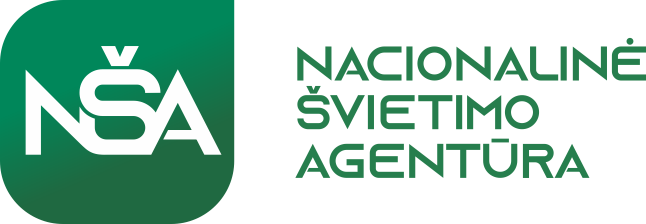 5 KLASIŲ BANDOMOJO ELEKTRONINIO NACIONALINIO MOKINIŲ PASIEKIMŲ PATIKRINIMO, VYKDYTO NACIONALINĖS ŠVIETIMO AGENTŪROS 2020 LAPKRIČIO MĖN., REZULTATAI.Atsižvelgiant į tai, kad 5 klasių mokiniai atliko skaitymo, matematikos ir pasaulio pažinimo pasiekimų patikrinimo testus labai skirtingomis sąlygomis, yra parengti du ataskaitų tipai: mokiniui (jas mokiniams ir jų tėvams pateiks klasių vadovai) ir mokyklai. Mokiniui ir jo tėvams skirtoje ataskaitoje pateikiami  visų testų, kuriuos atliko mokinys, rezultatai, taip pat nurodoma, kiek jis surinko taškų pagal atskiras veiklos sritis ir / arba teksto suvokimo aspektą ir kognityvinių gebėjimų grupes. Kiekvienoje mokinio ataskaitoje yra trumpai apibūdintos kognityvinių gebėjimų grupės. Naudodami šią informaciją mokiniai ir jų tėvai gali įsivardyti stipriąsias pasiekimų sritis ir tuos mokymosi aspektus, kuriuos dar reikia tobulinti. Mokykloms siunčiamose rezultatų ataskaitose pateikti visų testus atlikusių mokinių rezultatai, informacija, ar mokiniai baigė atlikti testą. Taip pat pateikiama apibendrinta mokyklos mokinių rezultatų informacija, gautų taškų vidurkiai pagal veiklos sritį arba teksto suvokimo aspektą ir kognityvinių gebėjimų grupes.Mokyklos rezultatai nėra lyginami su vidutiniais rezultatais šalyje ar savivaldybėje. Rudenį vykusių pasiekimų patikrinimų rezultatai yra svarbi prielaida naudoti juos kaip informaciją, skirtą mokiniams įsivertinti ir ugdomajai veiklai planuoti.APIBENDRINTA MOKYKLOS INFORMACIJA APIE TESTŲ REZULTATUSAPIBENDRINTA MOKYKLOS INFORMACIJA APIE TESTŲ REZULTATUSAPIBENDRINTA MOKYKLOS INFORMACIJA APIE TESTŲ REZULTATUSAPIBENDRINTA MOKYKLOS INFORMACIJA APIE TESTŲ REZULTATUSAPIBENDRINTA MOKYKLOS INFORMACIJA APIE TESTŲ REZULTATUSAPIBENDRINTA MOKYKLOS INFORMACIJA APIE TESTŲ REZULTATUSAPIBENDRINTA MOKYKLOS INFORMACIJA APIE TESTŲ REZULTATUSMokiniai laikę testąMokiniai nebaigę testoSurinktų taškų vidurkisSurinktų taškų vidurkis
(pilnai baigusių testą)Maksimalus galimas taškų skaičius% dalis nuo maksimaliai galimo surinkti taškų skaičiausMatematika1112126,128,33972,54Pasaulio pažinimas110627,428,14070,36Skaitymas1201121,622,23074,13Iš viso mokykloje122----APIBENDRINTA INFORMACIJA APIE MATEMATIKOS TESTŲ REZULTATUSAPIBENDRINTA INFORMACIJA APIE MATEMATIKOS TESTŲ REZULTATUSAPIBENDRINTA INFORMACIJA APIE MATEMATIKOS TESTŲ REZULTATUSAPIBENDRINTA INFORMACIJA APIE MATEMATIKOS TESTŲ REZULTATUSAPIBENDRINTA INFORMACIJA APIE MATEMATIKOS TESTŲ REZULTATUSAPIBENDRINTA INFORMACIJA APIE MATEMATIKOS TESTŲ REZULTATUSAPIBENDRINTA INFORMACIJA APIE MATEMATIKOS TESTŲ REZULTATUSPagal kognityvinių gebėjimų grupęMokyklos taškų vidurkisMokyklos taškų vidurkis (pilnai baigusių testą)Mokyklos taškų vidurkis (pilnai baigusių testą)Maksimalus galimas taškų skaičiusMaksimalus galimas taškų skaičius% dalis nuo maksimaliai galimo surinkti taškų skaičiausŽinios ir supratimas9,09,69,612,012,080,00Taikymas13,0141419,019,073,68Aukštesnieji mąstymo gebėjimai4,14,74,78,08,058,75Pagal veiklos sritįMokyklos taškų vidurkisMokyklos taškų vidurkisMokyklos taškų vidurkis
(pilnai baigusių testą)Maksimalus galimas taškų skaičius% dalis nuo maksimaliai galimo surinkti taškų skaičiaus% dalis nuo maksimaliai galimo surinkti taškų skaičiausSkaičiai ir skaičiavimai11,711,712,41582,8182,81Reiškiniai, lygtys, nelygybės2,22,22,5462,2262,22Geometrija, matai ir matavimai7,27,27,91171,4171,41Statistika1,41,41,5273,3373,33Komunikavimas ir bendrosios problemų sprendimo strategijos3,53,54,1757,9457,94APIBENDRINTA INFORMACIJA APIE PASAULIO PAŽINIMO TESTŲ REZULTATUSAPIBENDRINTA INFORMACIJA APIE PASAULIO PAŽINIMO TESTŲ REZULTATUSAPIBENDRINTA INFORMACIJA APIE PASAULIO PAŽINIMO TESTŲ REZULTATUSAPIBENDRINTA INFORMACIJA APIE PASAULIO PAŽINIMO TESTŲ REZULTATUSAPIBENDRINTA INFORMACIJA APIE PASAULIO PAŽINIMO TESTŲ REZULTATUSAPIBENDRINTA INFORMACIJA APIE PASAULIO PAŽINIMO TESTŲ REZULTATUSPagal kognityvinių gebėjimų grupęMokyklos taškų vidurkisMokyklos taškų vidurkis
(pilnai baigusių testą)Maksimalus galimas taškų skaičius% dalis nuo maksimaliai galimo surinkti taškų skaičiaus% dalis nuo maksimaliai galimo surinkti taškų skaičiausŽinios ir supratimas10,110,41474,3874,38Taikymas11,912,21867,6867,68Aukštesnieji mąstymo gebėjimai5,45,5869,3569,35Pagal veiklos sritįMokyklos taškų vidurkisMokyklos taškų vidurkis
(pilnai baigusių testą)Maksimalus galimas taškų skaičiusMaksimalus galimas taškų skaičius% dalis nuo maksimaliai galimo surinkti taškų skaičiaus Tyrimai7,17,3101073,17Gyvoji gamta ir žmogus4,54,67765,80Negyvoji gamta ir žmogus6,76,9101068,94Aplinka ir žmogus3,23,35565,00Žmonių gyvenimas kartu5,96,18875,96APIBENDRINTA INFORMACIJA APIE SKAITYMO TESTŲ REZULTATUSAPIBENDRINTA INFORMACIJA APIE SKAITYMO TESTŲ REZULTATUSAPIBENDRINTA INFORMACIJA APIE SKAITYMO TESTŲ REZULTATUSAPIBENDRINTA INFORMACIJA APIE SKAITYMO TESTŲ REZULTATUSAPIBENDRINTA INFORMACIJA APIE SKAITYMO TESTŲ REZULTATUSPagal kognityvinių gebėjimų grupęSKAITYMASMokyklos taškų vidurkisMokyklos taškų vidurkis
(pilnai baigusių testą)Maksimalus galimas taškų skaičius% dalis nuo maksimaliai galimo surinkti taškų skaičiausŽinios ir supratimas5,96,1876,49Taikymas9,79,91376,01Aukštesnieji mąstymo gebėjimai6,16,2969,32Pagal skaitomo teksto aspektąMokyklos taškų vidurkisMokyklos taškų vidurkis
(pilnai baigusių testą)Maksimalus galimas taškų skaičius% dalis nuo maksimaliai galimo surinkti taškų skaičiausAiškiai pateiktos informacijos radimas5,45,5778,37Tiesioginių išvadų darymas4,95,1773,00Interpretavimas ir idėjų integravimas6,56,7974,21Teksto turinio, kalbos ir teksto elementų vertinimas4,95,0770,90Pagal teksto suvokimo aspektąMokyklos taškų vidurkisMokyklos taškų vidurkis
(pilnai baigusių testą)Maksimalus galimas taškų skaičius% dalis nuo maksimalaus galimo taškų skaičiausTeksto esmė0,50,6155,96Teksto visuma ir detalės10,510,71476,74Nuomonės / požiūriai2,93,0475,46Veikėjai / objektai4,44,6675,84Kalbinė raiška2,22,2374,62Teksto pobūdis1,11,1256,42